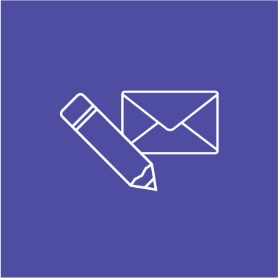 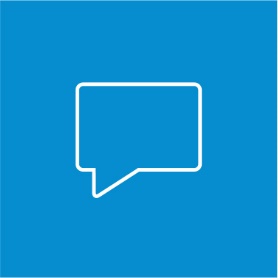 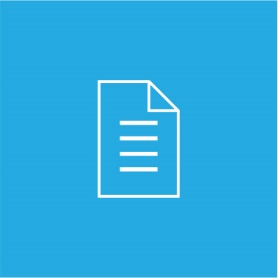 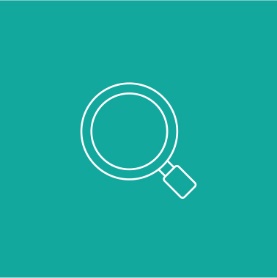 We’re on a missionOur mission is to provide the very best education for all pupils and the highest level of support for our staff to ensure every pupil leaves our academies with everything they need to reach their full potential.These are the things we hold dearTransparencyAs a charity founded on strong ethical practices, Academy Transformation Trust takes pride in being open, honest and crystal clear in everything we do.InnovationWe are constantly striving to do all we can to make education the best it possibly can be. We are brave in our actions and do everything we can to have a positive impact on whole child development.CollaborationWe believe the future of education relies upon effective collaboration between academies, and better collaboration between academies and their local communities.AmbitionWe are determined to improve education nationwide by encouraging collaboration and giving academies everything they need to realise their full potential.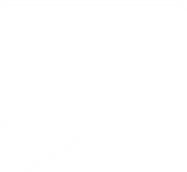 Sutton Community Academy is part of the Academy Transformation Trust family of academies.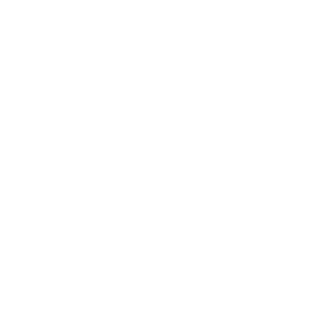 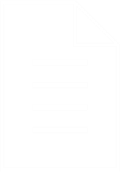 At Sutton Community Academy, we provide the best opportunities for all our pupils toward helping them to achieve excellent academic qualifications.We are a unique and highly successful academy and are proud of our students’ achievements in GCSE and AS/A-level, alongside our great vocational offering. We ensure our curriculum is kept broad enabling every child to have full opportunity to reach their full potential.This success is built upon valuing and nurturing the talents of all our pupils, which is supported by our brilliant academic, vocational and leisure activities, equipping all our students with the tools needed for Higher Education, apprenticeships and employment.The academy is renowned nationally for its work and impact upon the local community, which have played a major role in creating a lifelong community resource in Sutton-in-Ashfield. Community really does sit at the heart of what we do; developing and nurturing the future generations is something we’re very proud of and always strive for.To find out more, please visit www.suttonacademy.attrust.org.ukPurposeTo supervise internal and external examinations and ensure rules and regulations are adhered to, as set out in the JCQ guidelines.  To act as a reader and scribe when requested.ROLES  RESPONSIBILITIES To arrive 15 minutes before the published start time.To assist with setting up the examination room(s) in accordance with JCQ regulations.To ensure candidates enter the examination in a quiet and orderly manner.To ensure candidates are given the correct question papers and answer booklets.To start and finish examinations correctly using the announcements approved by JCQ, in liaison with the Senior Invigilator.To be aware of any candidates with Access Arrangements and the provisions made for them, and to provide the necessary support when requested.To ensure candidates follow the rules and regulations of the examination at all times.  To supervise candidates at all times, partaking in active invigilation whilst remaining unobtrusive.To maintain the integrity and confidentiality of the examination process, and to uphold security at all times.To ensure that all the necessary paperwork associated with the examination is completed properly.To record any irregularities using the Incident Report Form, and to notify the Examinations Officer of any problems that may arise.To use the two-way radio to summon assistance if necessary.To ensure that candidates are dismissed appropriately, and that scripts are collected in the correct order and then supervised until in the possession of the Examinations Officer, or the Senior Invigilator(s).To be aware of the policies that exist in relation to examinations (Late and Absent Candidates, and Emergency Evacuation of an Examination) and to act accordingly.To assist in other activities if reasonably requested by the Examinations Officer.To ensure time sheets are completed and submitted for processing.To undertake regular training and refresher sessions as required.To be aware of and comply with policies relating to safeguarding children.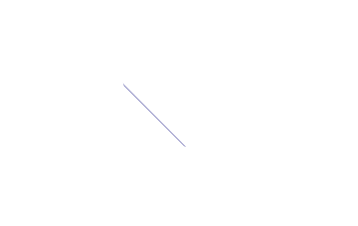 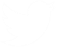 